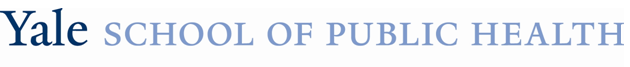 Chronic Disease EpidemiologyStudent Research Day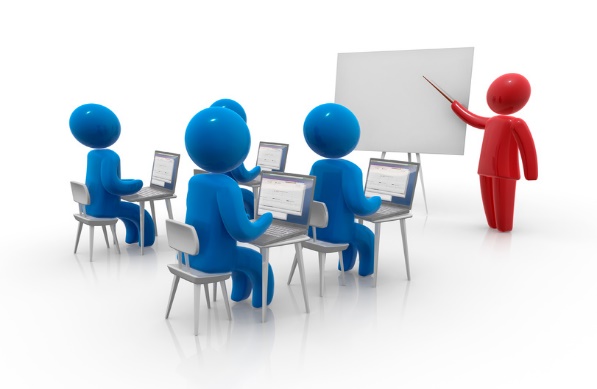 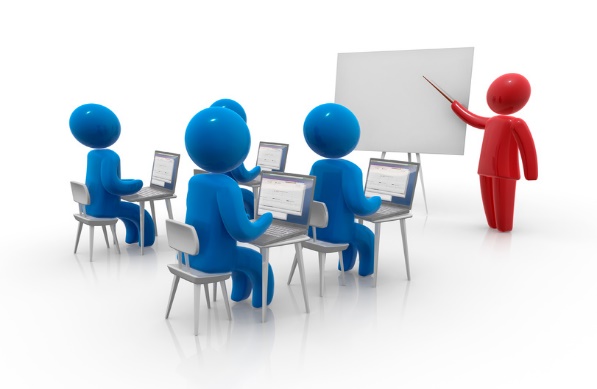 Tuesday, May 11, 20218:30-12pmPresenting in Zoom Rooms A&BSchedule attached Required for 1st yr CDE studentsOpen to all CDE students, faculty & staff